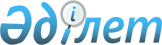 Еңбекшілдер аудандық мәслихатының 2017 жылғы 25 желтоқсандағы № С-18/3 "2018-2020 жылдарға арналған Степняк қаласының және Макин ауылдық округінің бюджеттері туралы" шешіміне өзгерістер енгізу туралыАқмола облысы Біржан сал ауданы мәслихатының 2018 жылғы 27 ақпандағы № С-20/3 шешімі. Ақмола облысының Әділет департаментінде 2018 жылғы 15 наурызда № 6470 болып тіркелді
      РҚАО-ның ескертпесі.

      Құжаттың мәтінінде түпнұсқаның пунктуациясы мен орфографиясы сақталған.
      Қазақстан Республикасының 2008 жылғы 4 желтоқсандағы Бюджет кодексінің 106 бабының 4 тармағына, Қазақстан Республикасының 2001 жылғы 23 қаңтардағы "Қазақстан Республикасындағы жергілікті мемлекеттік басқару және өзін-өзі басқару туралы" Заңының 6 бабының 1 тармағының 1) тармақшасына, Қазақстан Республикасы Президентінің 2017 жылғы 13 желтоқсандағы № 605 "Ақмола облысының Еңбекшілдер ауданын қайта атау туралы" Жарлығына сәйкес, Біржан сал ауданының мәслихаты ШЕШІМ ҚАБЫЛДАДЫ:
      1. Еңбекшілдер аудандық мәслихатының 2017 жылғы 25 желтоқсандағы № С-18/3 "2018-2020 жылдарға арналған Степняк қаласының және Макин ауылдық округінің бюджеттері туралы" (Нормативтік құқықтық актілерді мемлекеттік тіркеу тізілімінде № 6304 тіркелген, 2018 жылдың 13 қаңтарда Қазақстан Республикасы нормативтік құқықтық актілерінің эталондық бақылау банкінде электрондық түрде жарияланған) шешіміне келесі өзгерістер енгізілсін:
      көрсетілген шешімнің кіріспесі жаңа редакцияда жазылсын:
      "Қазақстан Республикасының 2008 жылғы 4 желтоқсандағы Бюджет кодексінің 9-1 бабының 2 тармағына, Қазақстан Республикасының 2001 жылғы 23 қаңтардағы "Қазақстан Республикасындағы жергілікті мемлекеттік басқару және өзін-өзі басқару туралы" Заңының 6 бабының 1 тармағының 1) тармақшасына сәйкес Біржан сал ауданының мәслихаты ШЕШІМ ҚАБЫЛДАДЫ:";
      көрсетілген шешімнің 1, 2, 3, 4, 5, 6 қосымшалары осы шешімнің 1, 2, 3, 4, 5, 6 қосымшаларына сәйкес жаңа редакцияда баяндалсын.
      2. Осы шешім Ақмола облысының Әділет департаментінде мемлекеттік тіркелген күнінен бастап күшіне енеді және 2018 жылдың 1 қаңтардан бастап қолданысқа енгізіледі.
      "КЕЛІСІЛДІ"
      "27" ақпан 2018 жыл
      "27" ақпан 2018 жыл 2018 жылға арналған Степняк қаласының бюджеті 2019 жылға арналған Степняк қаласының бюджеті 2020 жылға арналған Степняк қаласының бюджеті 2018 жылға арналған Макин ауылдық округінің бюджеті 2019 жылға арналған Макин ауылдық округінің бюджеті 2020 жылға арналған Макин ауылдық округінің бюджеті
					© 2012. Қазақстан Республикасы Әділет министрлігінің «Қазақстан Республикасының Заңнама және құқықтық ақпарат институты» ШЖҚ РМК
				
      Аудандық мәслихат
сессиясының төрағасы 

И.Магерко

      Аудандық мәслихат
хатшысы 

С.Шәуенов

      Степняк қаласының әкімі

Д.Әбілғаниев

      Макин ауылдық округінің әкімі

Ә.Шәріпов
Біржан сал ауданы мәслихатының
2018 жылғы 27 ақпандағы
№ С-20/3 шешіміне
1 қосымшаЕңбекшілдер аудандық
мәслихатының
2017 жылғы 25 желтоқсандағы
№ С-18/3 шешіміне
1 қосымша
Санаты 
Санаты 
Санаты 
Санаты 
Сома

мың теңге
Сыныбы 
Сыныбы 
Сыныбы 
Сома

мың теңге
Кіші сыныбы
Кіші сыныбы
Сома

мың теңге
Атауы
Сома

мың теңге
1
2
3
4
5
1. Кірістер
32222
1
Салықтық түсімдер
15153
1
Табыс салығы
4649
2
Жеке табыс салығы 
4649
4
Меншiкке салынатын салықтар
10504
1
Мүлiкке салынатын салықтар
227
3
Жер салығы
2974
4
Көлiк құралдарына салынатын салық
7303
2
Салықтық емес түсiмдер
0
1
Мемлекеттік меншіктен түсетін кірістер
0
5
Мемлекеттік меншiгінде мүлiктi жалға беруден түсетiн кiрiстер
0
3
Негізгі капиталды сатудан түсетін түсімдер
0
1
Мемлекеттік мекемелерге бекітілген мемлекеттік мүлікті сату
0
1
Мемлекеттік мекемелерге бекітілген мемлекеттік мүлікті сату
0
4
Трансферттердің түсімдері
17069
2
Мемлекеттiк басқарудың жоғары тұрған органдарынан түсетiн трансферттер
17069
3
Аудандардың (облыстық маңызы бар қаланың) бюджетінен трансферттер
17069
Функционалдық топ
Функционалдық топ
Функционалдық топ
Функционалдық топ
Функционалдық топ
Сома мың теңге
Функционалдық кіші топ
Функционалдық кіші топ
Функционалдық кіші топ
Функционалдық кіші топ
Сома мың теңге
Бюджеттік бағдарламалардың әкiмшiсi
Бюджеттік бағдарламалардың әкiмшiсi
Бюджеттік бағдарламалардың әкiмшiсi
Сома мың теңге
Бағдарлама
Бағдарлама
Сома мың теңге
Атауы
Сома мың теңге
II. Шығындар
32222
01
Жалпы сипаттағы мемлекеттiк қызметтер
18306
1
Мемлекеттiк басқарудың жалпы функцияларын орындайтын өкiлдi, атқарушы және басқа органдар
18306
124
Аудандық маңызы бар қала, ауыл, кент, ауылдық округ әкімінің аппараты
18306
001
Аудандық маңызы бар қала, ауыл, кент, ауылдық округ әкімінің қызметін қамтамасыз ету жөніндегі қызметтер
18306
07
Тұрғын үй-коммуналдық шаруашылық
10112
3
Елді-мекендерді көркейту
10112
124
Аудандық маңызы бар қала, ауыл, кент, ауылдық округ әкімінің аппараты
10112
008
Елді мекендердегі көшелерді жарықтандыру
4187
009
Елді мекендердің санитариясын қамтамасыз ету
1350
010
Жерлеу орындарын ұстау және туыстары жоқ адамдарды жерлеу
80
011
Елді мекендерді абаттандыру мен көгалдандыру
4495
12
Көлiк және коммуникация
3804
1
Автомобиль көлiгi
3804
124
Аудандық маңызы бар қала, ауыл, кент, ауылдық округ әкімінің аппараты
3804
013
Аудандық маңызы бар қалаларда, ауылдарда, кенттерде, ауылдық округтерде автомобиль жолдарының жұмыс істеуін қамтамасыз ету
3804
IV. Қаржы активтерiмен жасалатын операциялар бойынша сальдо
0
V. Бюджет тапшылығы (профицит)
0
VI. Бюджет тапшылығын қаржыландыру (профицитті пайдалану)
0Біржан сал ауданы
мәслихатының
2018 жылғы 27 ақпандағы
№ С-20/3 шешіміне
2 қосымшаЕңбекшілдер аудандық
мәслихатының
2017 жылғы 25 желтоқсандағы
№ С-18/3 шешіміне
2 қосымша
Санаты 
Санаты 
Санаты 
Санаты 
Сома мың теңге
Сыныбы 
Сыныбы 
Сыныбы 
Сома мың теңге
Кіші сыныбы
Кіші сыныбы
Сома мың теңге
Атауы
Сома мың теңге
1
2
3
4
5
1. Кірістер
33910
1
Салықтық түсімдер
15900
1
Табыс салығы
4788
2
Жеке табыс салығы 
4788
4
Меншiкке салынатын салықтар
11112
1
Мүлiкке салынатын салықтар
234
3
Жер салығы
3064
4
Көлiк құралдарына салынатын салық
7814
2
Салықтық емес түсiмдер
0
1
Мемлекеттік меншіктен түсетін кірістер
0
5
Мемлекеттік меншiгінде мүлiктi жалға беруден түсетiн кiрiстер
0
3
Негізгі капиталды сатудан түсетін түсімдер
0
1
Мемлекеттік мекемелерге бекітілген мемлекеттік мүлікті сату
0
1
Мемлекеттік мекемелерге бекітілген мемлекеттік мүлікті сату
0
4
Трансферттердің түсімдері
18010
2
Мемлекеттiк басқарудың жоғары тұрған органдарынан түсетiн трансферттер
18010
3
Аудандардың (облыстық маңызы бар қаланың) бюджетінен трансферттер
18010
Функционалдық топ 
Функционалдық топ 
Функционалдық топ 
Функционалдық топ 
Функционалдық топ 
Сома мың теңге
Функционалдық кіші топ
Функционалдық кіші топ
Функционалдық кіші топ
Функционалдық кіші топ
Сома мың теңге
Бюджеттік бағдарламалардың әкiмшiсi 
Бюджеттік бағдарламалардың әкiмшiсi 
Бюджеттік бағдарламалардың әкiмшiсi 
Сома мың теңге
Бағдарлама
Бағдарлама
Сома мың теңге
Атауы
Сома мың теңге
II. Шығындар
33910
01
Жалпы сипаттағы мемлекеттiк қызметтер
19222
1
Мемлекеттiк басқарудың жалпы функцияларын орындайтын өкiлдi, атқарушы және басқа органдар
19222
124
Аудандық маңызы бар қала, ауыл, кент, ауылдық округ әкімінің аппараты
19222
001
Аудандық маңызы бар қала, ауыл, кент, ауылдық округ әкімінің қызметін қамтамасыз ету жөніндегі қызметтер
19222
07
Тұрғын үй-коммуналдық шаруашылық
10618
3
Елді-мекендерді көркейту
10618
124
Аудандық маңызы бар қала, ауыл, кент, ауылдық округ әкімінің аппараты
10618
008
Елді мекендердегі көшелерді жарықтандыру
4399
009
Елді мекендердің санитариясын қамтамасыз ету
1424
 010
Жерлеу орындарын ұстау және туыстары жоқ адамдарды жерлеу
100
011
Елді мекендерді абаттандыру мен көгалдандыру
4695
12
Көлiк және коммуникация
4070
1
Автомобиль көлiгi
4070
124
Аудандық маңызы бар қала, ауыл, кент, ауылдық округ әкімінің аппараты
4070
013
Аудандық маңызы бар қалаларда, ауылдарда, кенттерде, ауылдық округтерде автомобиль жолдарының жұмыс істеуін қамтамасыз ету
4070
IV. Қаржы активтерiмен жасалатын операциялар бойынша сальдо
0
V. Бюджет тапшылығы (профицит)
0
VI. Бюджет тапшылығын қаржыландыру (профицитті пайдалану)
0Біржан сал ауданы
мәслихатының
2018 жылғы 27 ақпандағы
№ С-20/3 шешіміне
3 қосымшаЕңбекшілдер аудандық
мәслихатының
2017 жылғы 25 желтоқсандағы
№ С-18/3 шешіміне
3 қосымша
Санаты
Санаты
Санаты
Санаты
Сома мың теңге
Сыныбы
Сыныбы
Сыныбы
Сома мың теңге
Кіші сыныбы
Кіші сыныбы
Сома мың теңге
Атауы
Сома мың теңге
1
2
3
4
5
1. Кірістер
35565
1
Салықтық түсімдер
16690
1
Табыс салығы
4932
2
Жеке табыс салығы 
4932
4
Меншiкке салынатын салықтар
11758
1
Мүлiкке салынатын салықтар
241
3
Жер салығы
3156
4
Көлiк құралдарына салынатын салық
8361
2
Салықтық емес түсiмдер
0
1
Мемлекеттік меншіктен түсетін кірістер
0
5
Мемлекеттік меншiгінде мүлiктi жалға беруден түсетiн кiрiстер
0
3
Негізгі капиталды сатудан түсетін түсімдер
0
1
Мемлекеттік мекемелерге бекітілген мемлекеттік мүлікті сату
0
1
Мемлекеттік мекемелерге бекітілген мемлекеттік мүлікті сату
0
4
Трансферттердің түсімдері
18875
2
Мемлекеттiк басқарудың жоғары тұрған органдарынан түсетiн трансферттер
18875
3
Аудандардың (облыстық маңызы бар қаланың) бюджетінен трансферттер
18875
Функционалдық топ 
Функционалдық топ 
Функционалдық топ 
Функционалдық топ 
Функционалдық топ 
Сома мың теңге
Функционалдық кіші топ 
Функционалдық кіші топ 
Функционалдық кіші топ 
Функционалдық кіші топ 
Сома мың теңге
Бюджеттік бағдарламалардың әкiмшiсi 
Бюджеттік бағдарламалардың әкiмшiсi 
Бюджеттік бағдарламалардың әкiмшiсi 
Сома мың теңге
Бағдарлама
Бағдарлама
Сома мың теңге
Атауы
Сома мың теңге
II. Шығындар
35565
01
Жалпы сипаттағы мемлекеттiк қызметтер
20183
1
Мемлекеттiк басқарудың жалпы функцияларын орындайтын өкiлдi, атқарушы және басқа органдар
20183
124
Аудандық маңызы бар қала, ауыл, кент, ауылдық округ әкімінің аппараты
20183
001
Аудандық маңызы бар қала, ауыл, кент, ауылдық округ әкімінің қызметін қамтамасыз ету жөніндегі қызметтер
20183
07
Тұрғын үй-коммуналдық шаруашылық
11149
3
Елді-мекендерді көркейту
11149
124
Аудандық маңызы бар қала, ауыл, кент, ауылдық округ әкімінің аппараты
11149
008
Елді мекендердегі көшелерді жарықтандыру
4657
009
Елді мекендердің санитариясын қамтамасыз ету
1490
 010
Жерлеу орындарын ұстау және туыстары жоқ адамдарды жерлеу
120
011
Елді мекендерді абаттандыру мен көгалдандыру
4882
12
Көлiк және коммуникация
4233
1
Автомобиль көлiгi
4233
124
Аудандық маңызы бар қала, ауыл, кент, ауылдық округ әкімінің аппараты
4233
013
Аудандық маңызы бар қалаларда, ауылдарда, кенттерде, ауылдық округтерде автомобиль жолдарының жұмыс істеуін қамтамасыз ету
4233
IV. Қаржы активтерiмен жасалатын операциялар бойынша сальдо
0
V. Бюджет тапшылығы (профицит)
0
VI. Бюджет тапшылығын қаржыландыру (профицитті пайдалану)
0Біржан сал ауданы
мәслихатының
2018 жылғы 27 ақпандағы
№ С-20/3 шешіміне
4 қосымшаЕңбекшілдер аудандық
мәслихатының
2017 жылғы 25 желтоқсандағы
№ С-18/3 шешіміне
4 қосымша
Санаты 
Санаты 
Санаты 
Санаты 
Сома мың теңге
Сыныбы 
Сыныбы 
Сыныбы 
Сома мың теңге
Кіші сыныбы
Кіші сыныбы
Сома мың теңге
Атауы
Сома мың теңге
1
2
3
4
5
1. Кірістер
26456
1
Салықтық түсімдер
5144
1
Табыс салығы
1388
2
Жеке табыс салығы 
1388
4
Меншiкке салынатын салықтар
3756
1
Мүлiкке салынатын салықтар
80
3
Жер салығы
549
4
Көлiк құралдарына салынатын салық
3127
2
Салықтық емес түсiмдер
0
1
Мемлекеттік меншіктен түсетін кірістер
0
5
Мемлекеттік меншiгінде мүлiктi жалға беруден түсетiн кiрiстер
0
3
Негізгі капиталды сатудан түсетін түсімдер
0
1
Мемлекеттік мекемелерге бекітілген мемлекеттік мүлікті сату
0
1
Мемлекеттік мекемелерге бекітілген мемлекеттік мүлікті сату
0
4
Трансферттердің түсімдері
21312
2
Мемлекеттiк басқарудың жоғары тұрған органдарынан түсетiн трансферттер
21312
3
Аудандардың (облыстық маңызы бар қаланың) бюджетінен трансферттер
21312
Функционалдық топ 
Функционалдық топ 
Функционалдық топ 
Функционалдық топ 
Функционалдық топ 
Сома
Функционалдық кіші топ 
Функционалдық кіші топ 
Функционалдық кіші топ 
Функционалдық кіші топ 
Сома
Бюджеттік бағдарламалардың әкiмшiсi 
Бюджеттік бағдарламалардың әкiмшiсi 
Бюджеттік бағдарламалардың әкiмшiсi 
Сома
Бағдарлама
Бағдарлама
Сома
Атауы
Сома
II. Шығындар
26456
01
Жалпы сипаттағы мемлекеттiк қызметтер
19674
1
Мемлекеттiк басқарудың жалпы функцияларын орындайтын өкiлдi, атқарушы және басқа органдар
19674
124
Аудандық маңызы бар қала, ауыл, кент, ауылдық округ әкімінің аппараты
19674
001
Аудандық маңызы бар қала, ауыл, кент, ауылдық округ әкімінің қызметін қамтамасыз ету жөніндегі қызметтер
14374
022
Мемлекеттік органның күрделі шығыстары
5300
07
Тұрғын үй-коммуналдық шаруашылық
2612
3
Елді-мекендерді көркейту
2612
124
Аудандық маңызы бар қала, ауыл, кент, ауылдық округ әкімінің аппараты
2612
008
Елді мекендердегі көшелерді жарықтандыру
1818
009
Елді мекендердің санитариясын қамтамасыз ету
414
011
Елді мекендерді абаттандыру мен көгалдандыру
380
12
Көлiк және коммуникация
1500
1
Автомобиль көлiгi
1500
124
Аудандық маңызы бар қала, ауыл, кент, ауылдық округ әкімінің аппараты
1500
013
Аудандық маңызы бар қалаларда, ауылдарда, кенттерде, ауылдық округтерде автомобиль жолдарының жұмыс істеуін қамтамасыз ету
1500
13
Басқалар
2670
9
Басқалар
2670
124
Аудандық маңызы бар қала, ауыл, кент, ауылдық округ әкімінің аппараты
2670
040
Өңірлерді дамытудың 2020 жылға дейінгі бағдарламасы шеңберінде өңірлерді экономикалық дамытуға жәрдемдесу бойынша шараларды іске асыруға ауылдық елді мекендерді жайластыруды шешуге арналған іс-шараларды іске асыру
2670
IV. Қаржы активтерiмен жасалатын операциялар бойынша сальдо
0
V. Бюджет тапшылығы (профицит)
0
VI. Бюджет тапшылығын қаржыландыру (профицитті пайдалану)
0Біржан сал ауданы
мәслихатының
2018 жылғы 27 ақпандағы
№ С-20/3 шешіміне
5 қосымшаЕңбекшілдер аудандық
мәслихатының
2017 жылғы 25 желтоқсандағы
№ С-18/3 шешіміне
5 қосымша
Санаты 
Санаты 
Санаты 
Санаты 
Сома мың теңге
Сыныбы 
Сыныбы 
Сыныбы 
Сома мың теңге
Кіші сыныбы
Кіші сыныбы
Сома мың теңге
Атауы
Сома мың теңге
1
2
3
4
5
1. Кірістер
22081
1
Салықтық түсімдер
5406
1
Табыс салығы
1430
2
Жеке табыс салығы 
1430
4
Меншiкке салынатын салықтар
3976
1
Мүлiкке салынатын салықтар
86
3
Жер салығы
554
4
Көлiк құралдарына салынатын салық
3336
2
Салықтық емес түсiмдер
0
1
Мемлекеттік меншіктен түсетін кірістер
0
5
Мемлекеттік меншiгінде мүлiктi жалға беруден түсетiн кiрiстер
0
3
Негізгі капиталды сатудан түсетін түсімдер
0
1
Мемлекеттік мекемелерге бекітілген мемлекеттік мүлікті сату
0
1
Мемлекеттік мекемелерге бекітілген мемлекеттік мүлікті сату
0
4
Трансферттердің түсімдері
16675
2
Мемлекеттiк басқарудың жоғары тұрған органдарынан түсетiн трансферттер
16675
3
Аудандардың (облыстық маңызы бар қаланың) бюджетінен трансферттер
16675
Функционалдық топ 
Функционалдық топ 
Функционалдық топ 
Функционалдық топ 
Функционалдық топ 
Сома
Функционалдық кіші топ 
Функционалдық кіші топ 
Функционалдық кіші топ 
Функционалдық кіші топ 
Сома
Бюджеттік бағдарламалардың әкiмшiсi 
Бюджеттік бағдарламалардың әкiмшiсi 
Бюджеттік бағдарламалардың әкiмшiсi 
Сома
Бағдарлама
Бағдарлама
Сома
Атауы
Сома
II. Шығындар
22081
01
Жалпы сипаттағы мемлекеттiк қызметтер
15093
1
Мемлекеттiк басқарудың жалпы функцияларын орындайтын өкiлдi, атқарушы және басқа органдар
15093
124
Аудандық маңызы бар қала, ауыл, кент, ауылдық округ әкімінің аппараты
15093
001
Аудандық маңызы бар қала, ауыл, кент, ауылдық округ әкімінің қызметін қамтамасыз ету жөніндегі қызметтер
15093
07
Тұрғын үй-коммуналдық шаруашылық
2743
3
Елді-мекендерді көркейту
2743
124
Аудандық маңызы бар қала, ауыл, кент, ауылдық округ әкімінің аппараты
2743
008
Елді мекендердегі көшелерді жарықтандыру
1901
009
Елді мекендердің санитариясын қамтамасыз ету
435
011
Елді мекендерді абаттандыру мен көгалдандыру
407
12
Көлiк және коммуникация
1575
1
Автомобиль көлiгi
1575
124
Аудандық маңызы бар қала, ауыл, кент, ауылдық округ әкімінің аппараты
1575
013
Аудандық маңызы бар қалаларда, ауылдарда, кенттерде, ауылдық округтерде автомобиль жолдарының жұмыс істеуін қамтамасыз ету
1575
13
Басқалар
2670
9
Басқалар
2670
124
Аудандық маңызы бар қала, ауыл, кент, ауылдық округ әкімінің аппараты
2670
040
Өңірлерді дамытудың 2020 жылға дейінгі бағдарламасы шеңберінде өңірлерді экономикалық дамытуға жәрдемдесу бойынша шараларды іске асыруға ауылдық елді мекендерді жайластыруды шешуге арналған іс-шараларды іске асыру
2670
IV. Қаржы активтерiмен жасалатын операциялар бойынша сальдо
0
V. Бюджет тапшылығы (профицит)
0
VI. Бюджет тапшылығын қаржыландыру (профицитті пайдалану)
0Біржан сал ауданы
мәслихатының
2018 жылғы 27 ақпандағы
№ С-20/3 шешіміне
6 қосымшаЕңбекшілдер аудандық
мәслихатының
2017 жылғы 25 желтоқсандағы
№ С-18/3 шешіміне
6 қосымша
Санаты 
Санаты 
Санаты 
Санаты 
Сома мың теңге
Сыныбы 
Сыныбы 
Сыныбы 
Сома мың теңге
Кіші сыныбы
Кіші сыныбы
Сома мың теңге
Атауы
Сома мың теңге
1
2
3
4
5
1. Кірістер
23028
1
Салықтық түсімдер
5682
1
Табыс салығы
1473
2
Жеке табыс салығы 
1473
4
Меншiкке салынатын салықтар
4209
1
Мүлiкке салынатын салықтар
86
3
Жер салығы
558
4
Көлiк құралдарына салынатын салық
3565
2
Салықтық емес түсiмдер
0
1
Мемлекеттік меншіктен түсетін кірістер
0
5
Мемлекеттік меншiгінде мүлiктi жалға беруден түсетiн кiрiстер
0
3
Негізгі капиталды сатудан түсетін түсімдер
0
1
Мемлекеттік мекемелерге бекітілген мемлекеттік мүлікті сату
0
1
Мемлекеттік мекемелерге бекітілген мемлекеттік мүлікті сату
0
4
Трансферттердің түсімдері
17346
2
Мемлекеттiк басқарудың жоғары тұрған органдарынан түсетiн трансферттер
17346
3
Аудандардың (облыстық маңызы бар қаланың) бюджетінен трансферттер
17346
Функционалдық топ 
Функционалдық топ 
Функционалдық топ 
Функционалдық топ 
Функционалдық топ 
Сома
Функционалдық кіші топ 
Функционалдық кіші топ 
Функционалдық кіші топ 
Функционалдық кіші топ 
Сома
Бюджеттік бағдарламалардың әкiмшiсi 
Бюджеттік бағдарламалардың әкiмшiсi 
Бюджеттік бағдарламалардың әкiмшiсi 
Сома
Бағдарлама
Бағдарлама
Сома
Атауы
Сома
II. Шығындар
23028
01
Жалпы сипаттағы мемлекеттiк қызметтер
15848
1
Мемлекеттiк басқарудың жалпы функцияларын орындайтын өкiлдi, атқарушы және басқа органдар
15848
124
Аудандық маңызы бар қала, ауыл, кент, ауылдық округ әкімінің аппараты
15848
001
Аудандық маңызы бар қала, ауыл, кент, ауылдық округ әкімінің қызметін қамтамасыз ету жөніндегі қызметтер
15848
07
Тұрғын үй-коммуналдық шаруашылық
2880
3
Елді-мекендерді көркейту
2880
124
Аудандық маңызы бар қала, ауыл, кент, ауылдық округ әкімінің аппараты
2880
008
Елді мекендердегі көшелерді жарықтандыру
1943
009
Елді мекендердің санитариясын қамтамасыз ету
488
011
Елді мекендерді абаттандыру мен көгалдандыру
449
12
Көлiк және коммуникация
1630
1
Автомобиль көлiгi
1630
124
Аудандық маңызы бар қала, ауыл, кент, ауылдық округ әкімінің аппараты
1630
013
Аудандық маңызы бар қалаларда, ауылдарда, кенттерде, ауылдық округтерде автомобиль жолдарының жұмыс істеуін қамтамасыз ету
1630
13
Басқалар
2670
9
Басқалар
2670
124
Аудандық маңызы бар қала, ауыл, кент, ауылдық округ әкімінің аппараты
2670
040
Өңірлерді дамытудың 2020 жылға дейінгі бағдарламасы шеңберінде өңірлерді экономикалық дамытуға жәрдемдесу бойынша шараларды іске асыруға ауылдық елді мекендерді жайластыруды шешуге арналған іс-шараларды іске асыру
2670
IV. Қаржы активтерiмен жасалатын операциялар бойынша сальдо
0
V. Бюджет тапшылығы (профицит)
0
VI. Бюджет тапшылығын қаржыландыру (профицитті пайдалану)
0